Муниципальное бюджетное общеобразовательное учреждение«Кириковская средняя школа»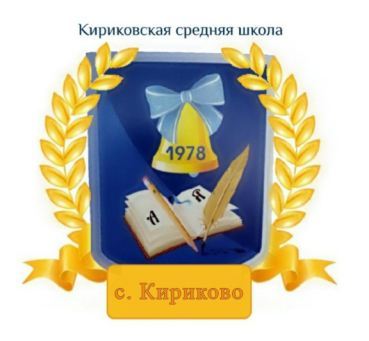 РАБОЧАЯ ПРОГРАММАпо предмету «Родной язык (русский)» для учащихся 1 класса муниципального бюджетного общеобразовательного учреждения «Кириковская средняя школа»Составил: учитель первой квалификационной категории Слабкова Ирина Владимировна2019-2020 учебный годПояснительная записка.      Настоящая рабочая программа составлена на основе федерального государственного образовательного стандарта начального общего образования 2009 год, с изменениями и дополнениями: приказов Министерства образования и науки РФ от 26 ноября 2010г. № 1241, от 22 сентября 2011г.№ 2357, от 18 декабря 2012г. № 1060, от 29 декабря 2014г. №1643, от 31 декабря 2015г. № 1576 «О внесении изменений в ФГОС НОО»,учебного плана муниципального бюджетного общеобразовательного учреждения «Кириковская средняя  школа» (1-4 класс) на 2019-2020 учебный год, учебника Русский родной язык. 1 класс: учебное пособие для общеобразовательных организаций/ О.М.Александрова и др. – М.: «Просвещение» 2019, положения о рабочей программе педагога  муниципального бюджетного общеобразовательного учреждения «Кириковская средняя  школа» реализующего предметы, курсы и дисциплины общего образования от 30 мая 2019 года       Рабочая программа реализует следующие цели и задачи обучения:- совершенствование коммуникативных умений, развитие языковой интуиции;- включение учащихся в практическую речевую деятельность на русском языке;- первое знакомство с фактами истории родного языка;- расширение представлений о различных методах познания языка.       Задачи:-развитие у детей патриотического чувства по отношению к родному языку: любви и интереса к нему, осознания его красоты и эстетической ценности, гордости и уважения к языку как части русской национальной культуры;- осознание себя носителем языка, языковой личностью, которая находится в постоянном диалоге (через язык и созданные на нем тексты) с миром и с самим собой;- формирование у детей чувства языка;- воспитание потребности пользоваться всем языковым богатством (а значит, и познавать его), совершенствовать свою устную и письменную речь, делать ее правильной, точной, богатой;- сообщение необходимых знаний и формирование учебно-языковых, речевых и правописных умений и навыков, необходимых для того, чтобы правильно, точно и выразительно говорить, читать и писать на родном языке.    Согласно программе, на изучение родного языка (русского) в 1 классе отводится 17 часов (33 учебные недели). Исходя из учебного плана Кириковской средней школы на изучение курса «Родной язык (русский)» отведено 0,5 часов в неделю.Промежуточная аттестация проводится с 04.05.2020 по 25.05.2020 г. в форме контрольной работы.Планируемые результаты освоения предмета.       Программа обеспечивает достижение выпускниками начальной школы следующих личностных, метапредметных и предметных результатов.       Личностные результаты.- представление о русском языке как духовной, нравственной и культурной ценности народа; осознание национального своеобразия русского языка; познавательный интерес и уважительное отношение к русскому языку, а через него – к родной культуре; ответственное отношение к сохранению и развитию родного языка;- осознание роли русского родного языка в жизни общества и государства, в современном мире, осознание роли русского родного языка в жизни человека, осознание языка как развивающегося явления, взаимосвязи исторического развития языка с историей общества, осознание национального своеобразия, богатства, выразительности русского родного языка;-представление о речевом идеале; стремление к речевому самосовершенствованию; способность анализировать и оценивать нормативный, этический и коммуникативный аспекты речевого высказывания;-увеличение продуктивного, рецептивного и потенциального словаря; расширение круга используемых языковых и речевых средств родного языка.       Метапредметные результаты.-совершенствование коммуникативных умений и культуры речи, обеспечивающих свободное владение русским литературным языком в разных сферах и ситуациях его использования; обогащение словарного запаса и грамматического строя речи учащихся; развитие готовности и способности к речевому взаимодействию и взаимопониманию, потребности к речевому самосовершенствованию;-владение разными способами организации интеллектуальной деятельности и представления ее результатов в различных формах: приемами отбора и систематизации материала на определенную тему; умениями определять цели предстоящей работы (в том числе в совместной деятельности), проводить самостоятельный поиск информации, анализировать и отбирать ее; способностью предъявлять результаты деятельности (самостоятельной, групповой) в виде рефератов, проектов; оценивать достигнутые  результаты и адекватно формулировать их в устной и письменной форме;-овладение социальными нормами речевого поведения в различных ситуациях неформального межличностного и межкультурного общения, а также в процессе индивидуальной, групповой деятельности.       Предметные результаты.-умение опознавать, анализировать, классифицировать языковые факты, оценивать их с точки зрения нормативности, соответствия ситуации и сфере общения; умение работать с текстом, осуществлять информационный поиск, извлекать и преобразовывать необходимую информацию;-понимание и истолкование значения слов с национально-культурным компонентом, правильное употребление их в речи; понимание особенностей употребления слов с суффиксами субъективной оценки в произведениях устного народного творчества и произведениях художественной литературы разных исторических эпох; - понимание слов с живой внутренней формой, специфическим оценочно-характеризующим значением; осознание национального своеобразия общеязыковых и художественных метафор, народных и поэтических слов-символов, обладающих традиционной метафорической образностью. -понимание и истолкование значения крылатых выражений; знание источников крылатых выражений, фразеологических оборотов с национально-культурным компонентом, пословиц и поговорок комментирование истории происхождения таких выражений, уместное употребление их в современных ситуациях речевого общения;- характеристика лексики с точки зрения происхождения, понимание роли заимствованной лексики в современном русском языке; распознавание слов, заимствованных русским языком из языков народов России и мира; общее представление об особенностях освоения иноязычной лексики; определение значения лексических заимствований последних десятилетий; целесообразное употребление иноязычных слов;- определение различий между литературным языком и диалектами; осознание диалектов как части народной культуры; понимание национально-культурного своеобразия диалектизмов;- осознание изменений в языке как объективного процесса; понимание внешних и внутренних факторов языковых изменений; общее представление об активных процессах в современном русском языке;- овладение основными нормами русского литературного языка (орфоэпическими, лексическими, грамматическими, стилистическими), нормами речевого этикета; приобретение опыта использования языковых норм в речевой практике при создании устных и письменных высказываний; стремление к речевому самосовершенствованию, овладение основными стилистическими ресурсами лексики и фразеологии языка;- соблюдение на письме и в устной речи норм современного русского литературного языка и правил речевого этикета; - использование различных словарей, в том числе мультимедийных; - обогащение активного и потенциального словарного запаса, расширение объёма используемых в речи грамматических средств для свободного выражения мыслей и чувств на родном языке адекватно ситуации и стилю общения.    К концу обучения в 1 классе ученик научится:- различать этикетные формы обращения в официальной и неофициальной речевой ситуации;- владеть правилами корректного речевого поведения в ходе диалога;- использовать в речи языковые средства для свободного выражения мыслей и чувств на родном языке адекватно ситуации общения;- владеть различными приемами слушания научно-познавательных и художественных текстов об истории языка и культуре русского народа;- анализировать информацию прочитанного и прослушанного текста: выделять в нем наиболее существенные факты;- произносить слова с правильным ударением (в рамках изученного);- осознавать смыслоразличительную роль ударения.Содержание учебного предмета.4.Тематическое планирование с указанием количества часов на освоение каждой темы.5. Список литературы, используемый при оформлении рабочей программы.Русский родной язык. 1 класс: учебное пособие для общеобразовательных организаций/ [О.М.Александрова и др.]. – М.:Просвещение, 2019. Русский родной язык. 2 класс: учебное пособие для общеобразовательных организаций/ [О.М.Александроваи  др.]. – М.:Просвещение, 2019.Русский родной язык. 3 класс: учебное пособие для общеобразовательных организаций/ [О.М.Александроваи  др.]. – М.:Просвещение, 2019.Русский родной язык. 4 класс: учебное пособие для общеобразовательных организаций/ [О.М.Александрова и др.]. – М.:Просвещение, 2019.СОГЛАСОВАНО:Заместитель директора по учебно-воспитательной работе 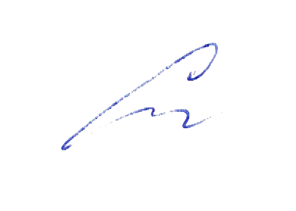 Сластихина Н.П.______«30» августа 2019 г.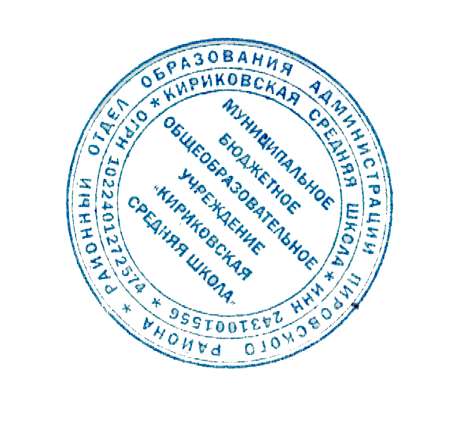 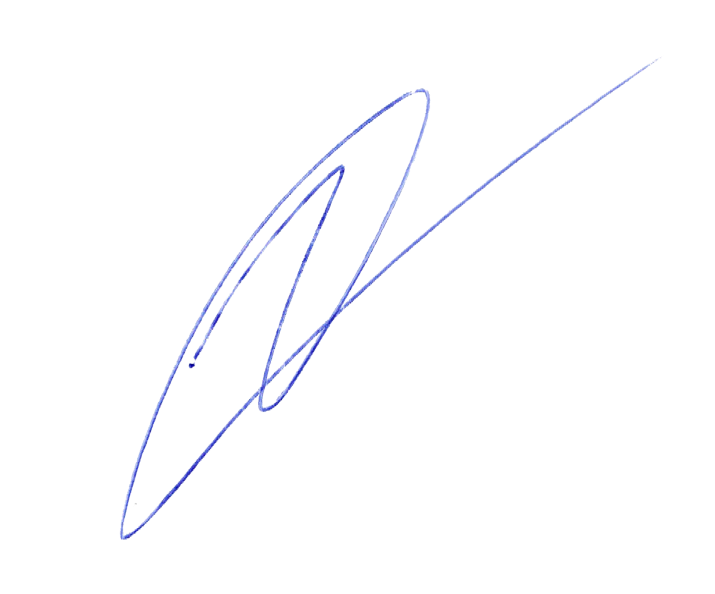 УТВЕРЖДАЮ:Директор муниципального бюджетного общеобразовательного учреждения «Кириковская средняя школа» Ивченко О.В. _______«30» августа 2019 г.№ п/пРаздел/ Кол-во часовСодержание раздела и подразделов1Секреты речи и текста (6часов)    Общение. Устная и письменная речь. Стандартные обороты речи для участия в диалоге (Как вежливо попросить? Как похвалить товарища? Как правильно поблагодарить?) Секреты диалога: учимся разговаривать друг с другом и со взрослыми. Диалоговая форма устной речи. Имена в малых жанрах фольклора. Цели и виды вопросов (вопрос-уточнение, вопрос как запрос на новое содержание).Сопоставление текстов.2Язык в действии (6 часов)Роль логического ударения. Звукопись в стихотворном художественном тексте. Смыслоразличительная роль ударения. Наблюдение за сочетаемостью слов (пропедевтическая работа по предупреждению ошибок в сочетаемости слов).3Русский язык: прошлое и настоящее (5 часов)Особенности оформления книг в Древней Руси: оформление красной строки и заставок. Сведения об истории русской письменности: как появились буквы современного русского алфавита.Итого: 17часов.   № п/пТемаКол-во часовДатаПримеча-ниеСекреты речи и текста (5 часов)Секреты речи и текста (5 часов)Секреты речи и текста (5 часов)Секреты речи и текста (5 часов)Секреты речи и текста (5 часов)1Как люди общаются друг с другом.103.09.2Вежливые слова.117.09.3Как люди приветствуют друг друга.101.10.4Зачем людям имена.115.10.5Спрашиваем и отвечаем.105.11.Язык в действии (6 часов)Язык в действии (6 часов)Язык в действии (6 часов)Язык в действии (6 часов)Язык в действии (6 часов)6Выделяем голосом важные слова.119.11.7Как можно играть звуками.103.12.89Где поставить ударение.217.12.14.01.1011Как сочетаются слова.228.01.11.02.Русский язык: прошлое и настоящее (5 часов)Русский язык: прошлое и настоящее (5 часов)Русский язык: прошлое и настоящее (5 часов)Русский язык: прошлое и настоящее (5 часов)Русский язык: прошлое и настоящее (5 часов)12Как писали в старину.103.03.1314Дом в старину: что как называлось.217.03.07.04.15Во что одевались в старину.121.04.16Промежуточная аттестацияКонтрольная работа12.05.Секреты речи и текста (1 час)Секреты речи и текста (1 час)Секреты речи и текста (1 час)Секреты речи и текста (1 час)Секреты речи и текста (1 час)17Сравниваем тексты.126.05.